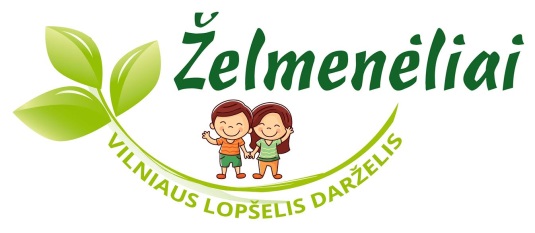 2023 METŲ, GEGUŽĖS MĖNESIOPAVASARIO  RENGINIŲ, ŠVENČIŲ TVARKARAŠTIS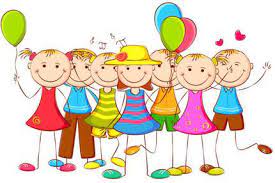 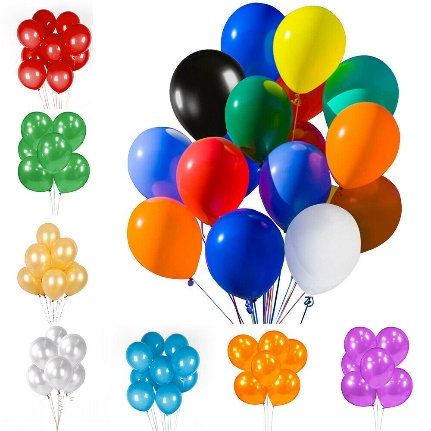 Renginio data, laikasGrupės pavadinimasŠventės pavadinimas2023-05-17 d. 16.30 val.„Bitučių“ gr.Šeimos sporto šventė2023-05-18 d. 16.30 val.„Boružėlių“ gr.Šeimos sporto šventė2023-05-23 d.  16.00 val.„Ežiukų“ gr.Šeimos šventė2023-05-23 d.  17.00 val.„Kačiukų“ gr.Šeimos šventė2023-05-24 d.  10.00 val.„Pelėdžiukų“ gr.Šeimos šventė2023-05-24 d.  16.30 val.„Voriukų“ gr.Šeimos šventė2023-05-25 d.  15.00 val.„Pūkuotukų“ gr.Išleistuvės2023-05-25 d.  16.30 val.„Drugelių“ gr.Išleistuvės2023-05-30d.   9.15val.„Lašelių“ gr.Šeimos šventė2023-05-30 d.  13.00 val.„Voveriukų“ gr.Išleistuvės2023-05-31 d.   9.15 val.„Ančiukų“ gr.Šeimos šventė2023-05-31 d.  10.00 val.„Nykštukų“ gr.Šeimos šventė